С 18 по 22 февраля проходили школьные соревнования «А ну-ка, мальчики!».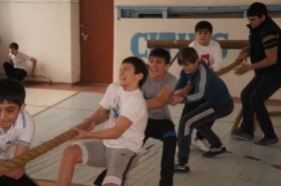  В этих соревнованиях приняли участие мальчики и юноши с 5 по 9 класс. В программе соревнований были такие     виды как бег, силовые упражнения, прыжки через длинную скакалку,   армреслинг, перетягивания каната и многое другое. В результате соревнований выявились победители и призёры. В 5-х классах – это 5 «В»  класс, в 6-х классах – 6 «Б»   класс,  в 7-х классах – 7 «А»   класс. Между учащимися 8-х классов лидером  стал 8 «Г»   класс, а в параллели 9-х классов сильнее оказался 9 «В»  класс. 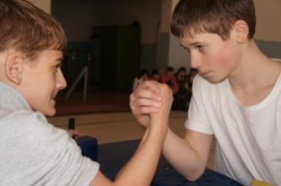 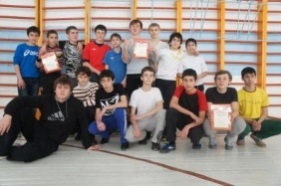 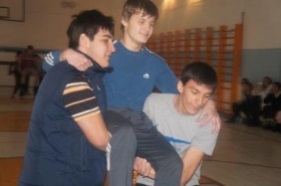 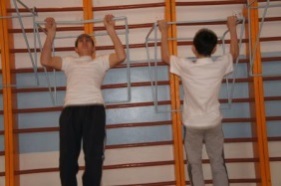 